ПРИМЕР: часть итогового документа: "ЗАКЛЮЧЕНИЕ СПЕЦИАЛИСТА"ОСНОВАНИЕ ДЛЯ ПРОВЕДЕНИЯ РАБОТ:ООО «УПРАВЛЕНИЕ ЭКСПЕРТИЗЫ И ОЦЕНКИ» в соответствии с договором                 № _____/__ от «___» __________, заключенным с ___________________________, произвело работы по составлению заключения специалиста в рамках проведения товароведческой экспертизы следующего объекта: "полупальто мужское __________".Вопрос, поставленный перед специалистом:Имеются ли недостатки в представленном на исследование полупальто мужском комбинированном? Если есть, какой они носят характер?ВЫВОД НА ОСНОВАНИИ ПРОВЕДЕННОГО ИССЛЕДОВАНИЯ:Ответ на вопрос, поставленный перед специалистом:В исследованном полупальто из кожи с подкладкой из овчины меховой облагороженной обнаружены недостатки в виде разрывов кожи в углах входов в карманы, пришитой нефабричным способом петли-вешалки, сдиров лицевого слоя кожи вдоль нижних краёв рукавов изделия, изменения интенсивности окрашивания внутренней поверхности рукавов, скол на пуговице центральной застёжки. Недостатки не являются критическими и устранимы в условиях специализированного ателье.Недостатков производственного характера в изделии не выявлено.Директор ООО «УПРАВЛЕНИЕ ЭКСПЕРТИЗЫ И ОЦЕНКИ»                                                                                    ________________  /А.В. Смоленцев/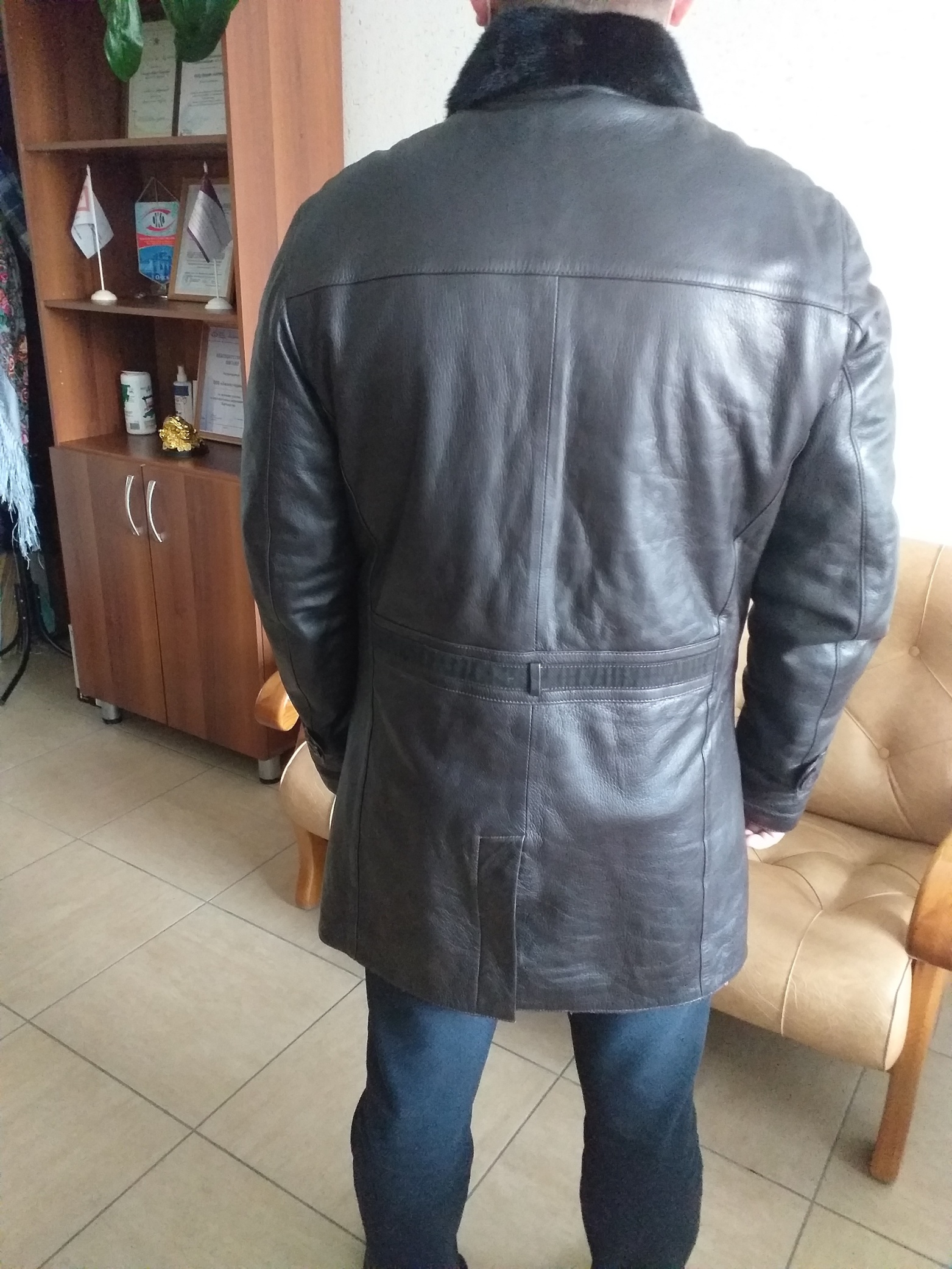 фото 2В левый боковой шов подкладки втачан текстильный ярлык производителя – фото № 3, 4.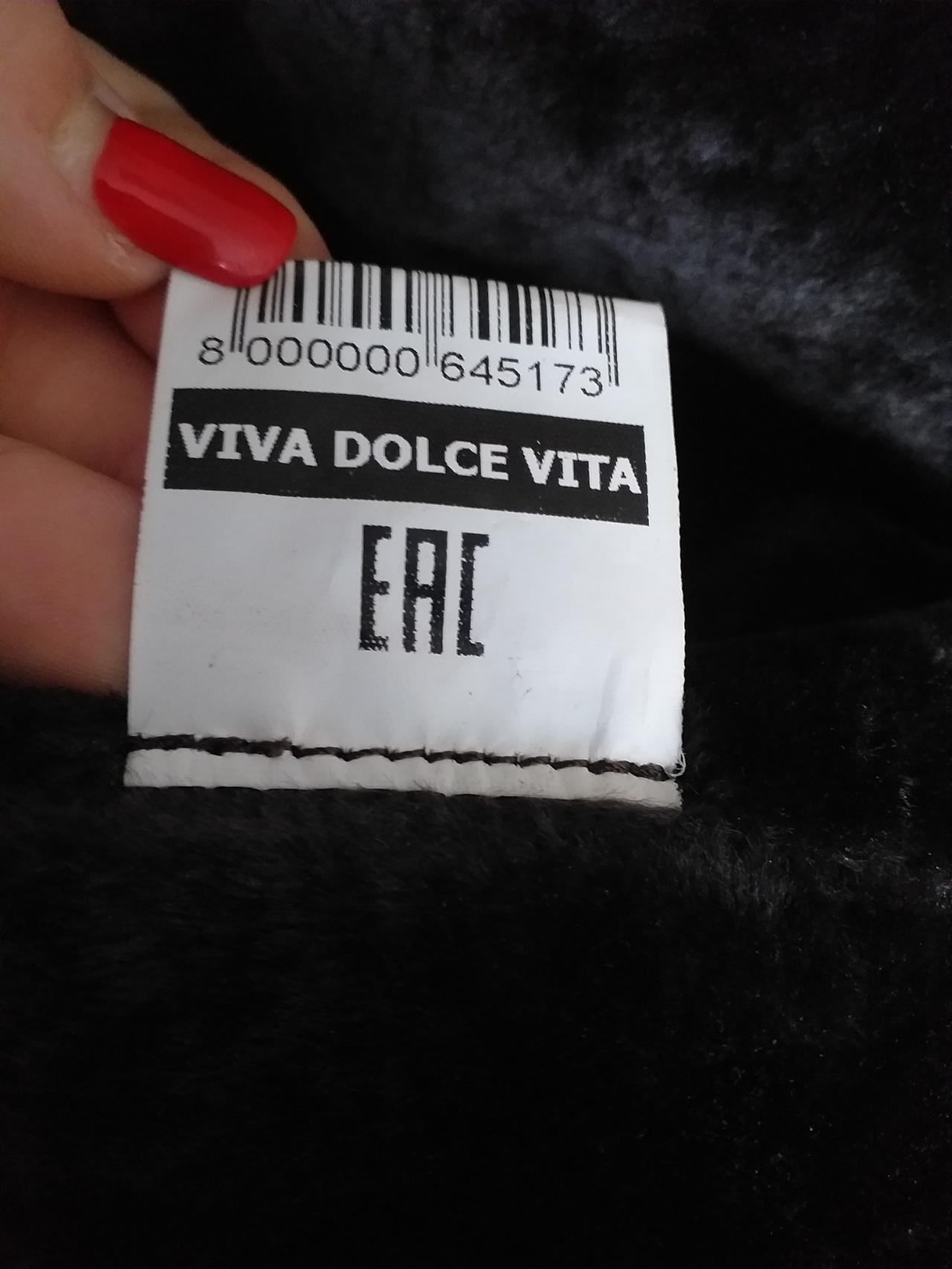 фото 3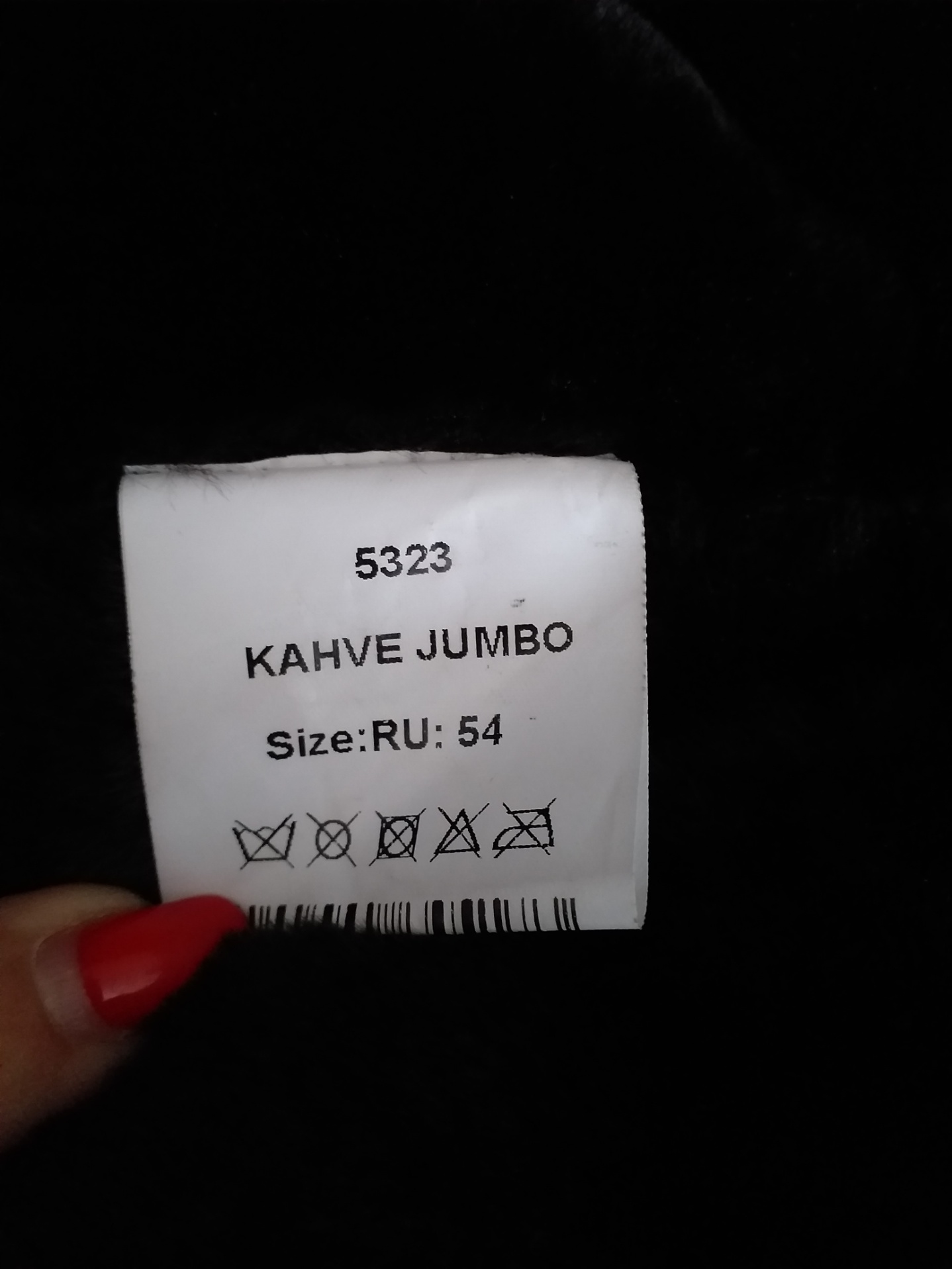 фото 4КИЗ представлен отдельно по запросу специалиста – фото № 5.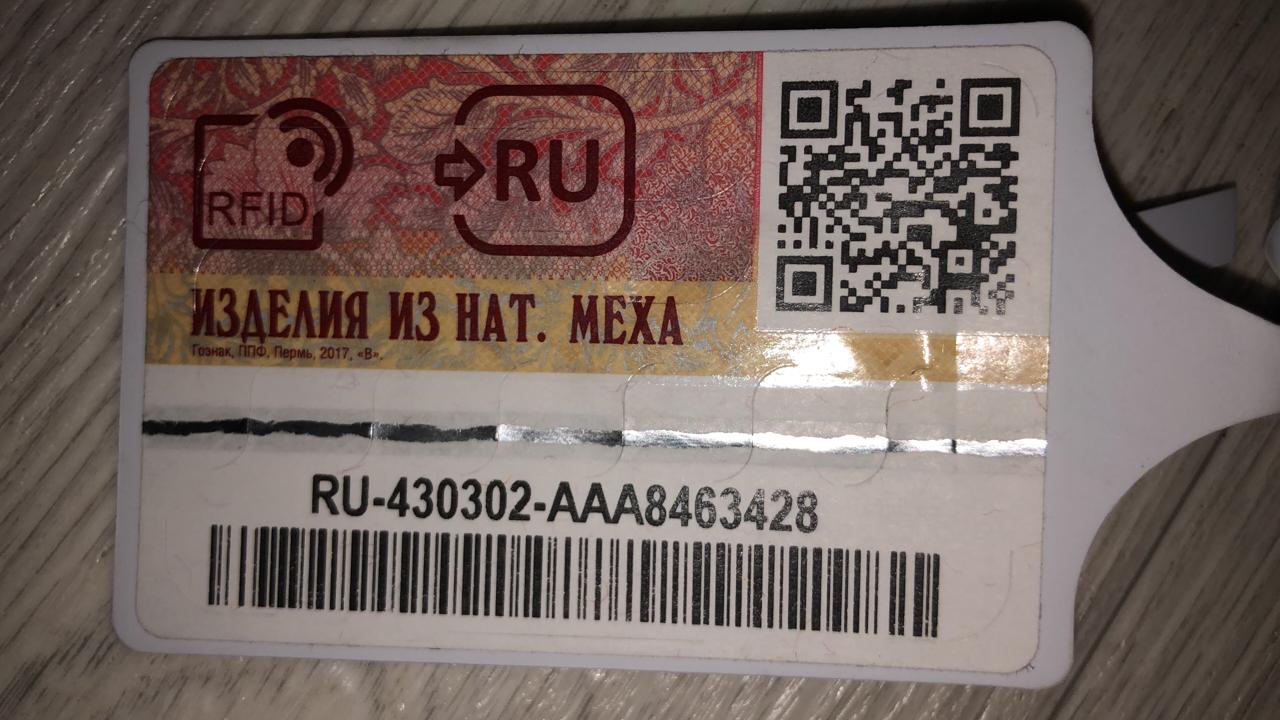 фото 5Навесные картонные ярлыки производителя на осмотр не представлены.Покупателем заявлены следующие недостатки:Сдиры лицевого слоя кожи в нижней части рукава, в том числе вдоль нижнего края, а так же по низу изделия – фото № 6, 7, 8.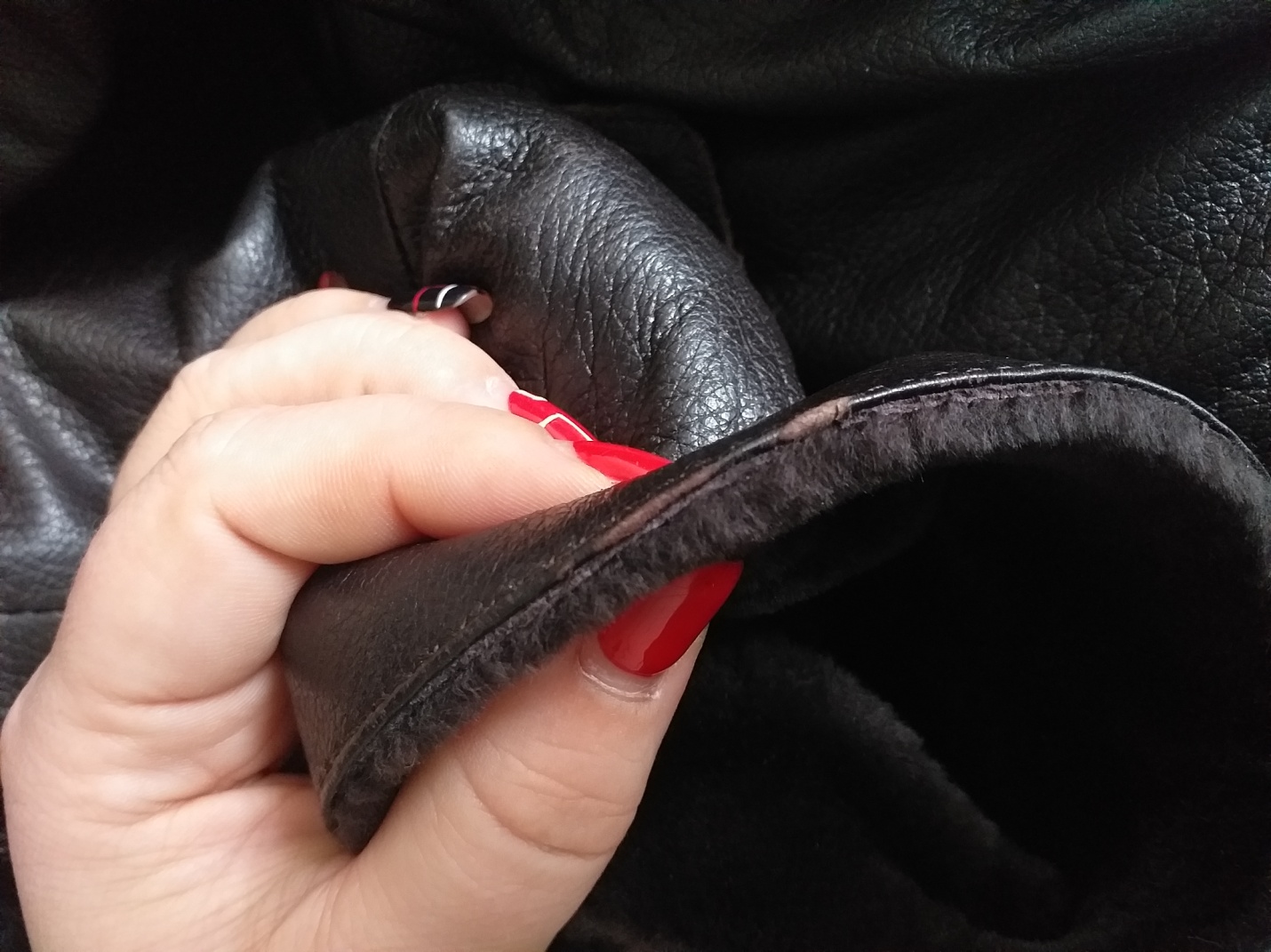 фото 6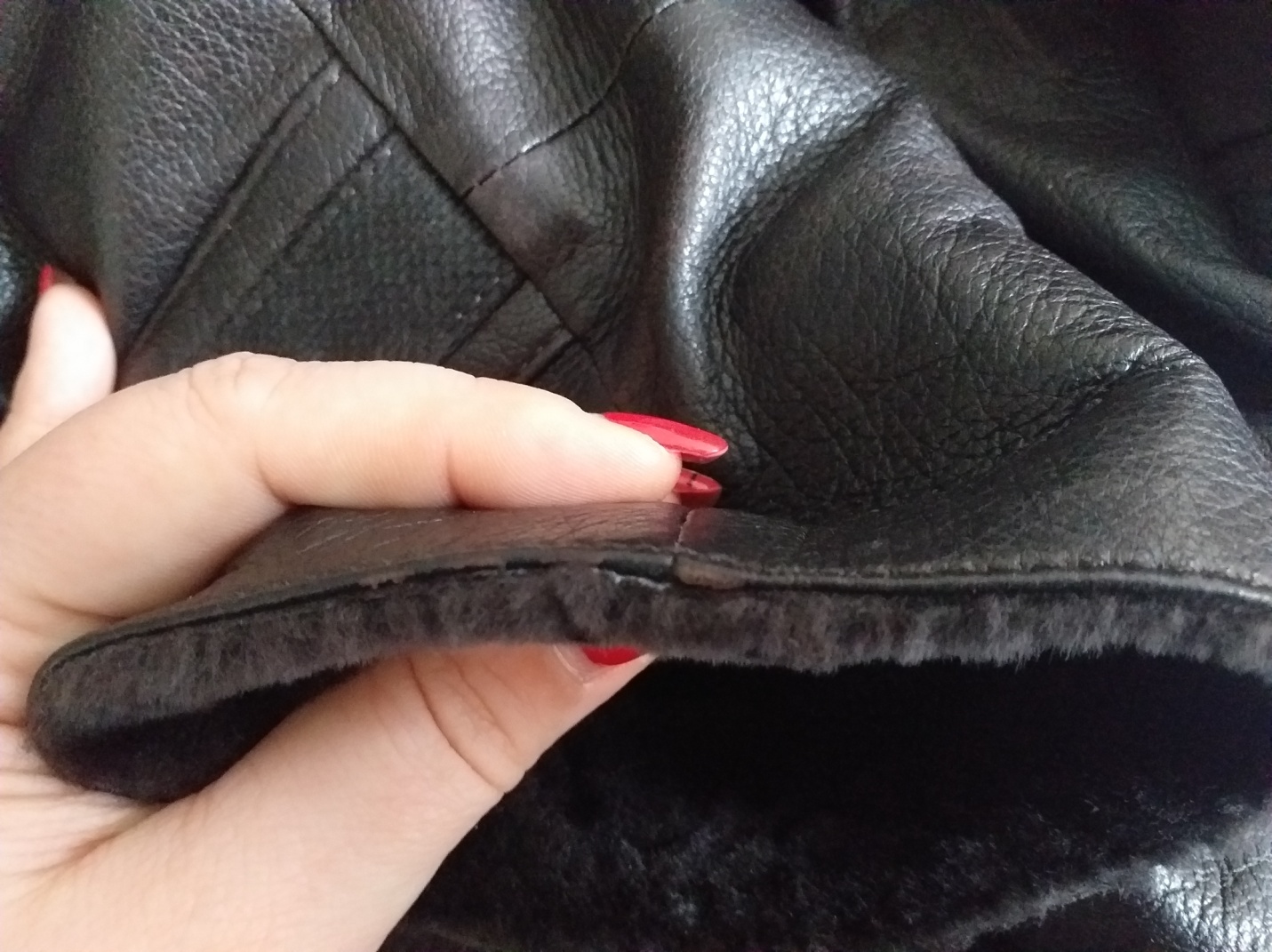 фото 7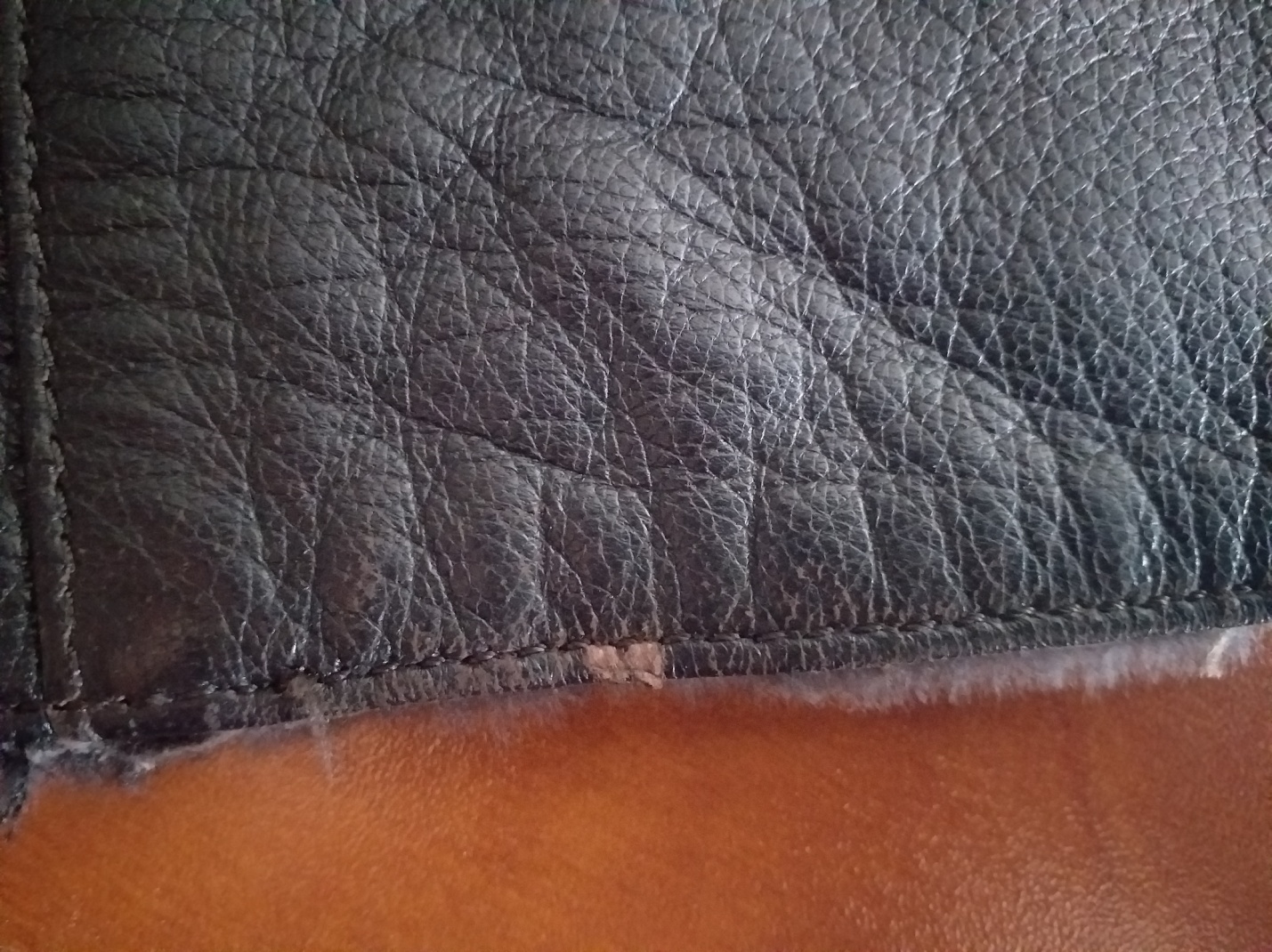 фото 8Изменение цвета внутренней поверхности правого рукава внизу – фото № 9.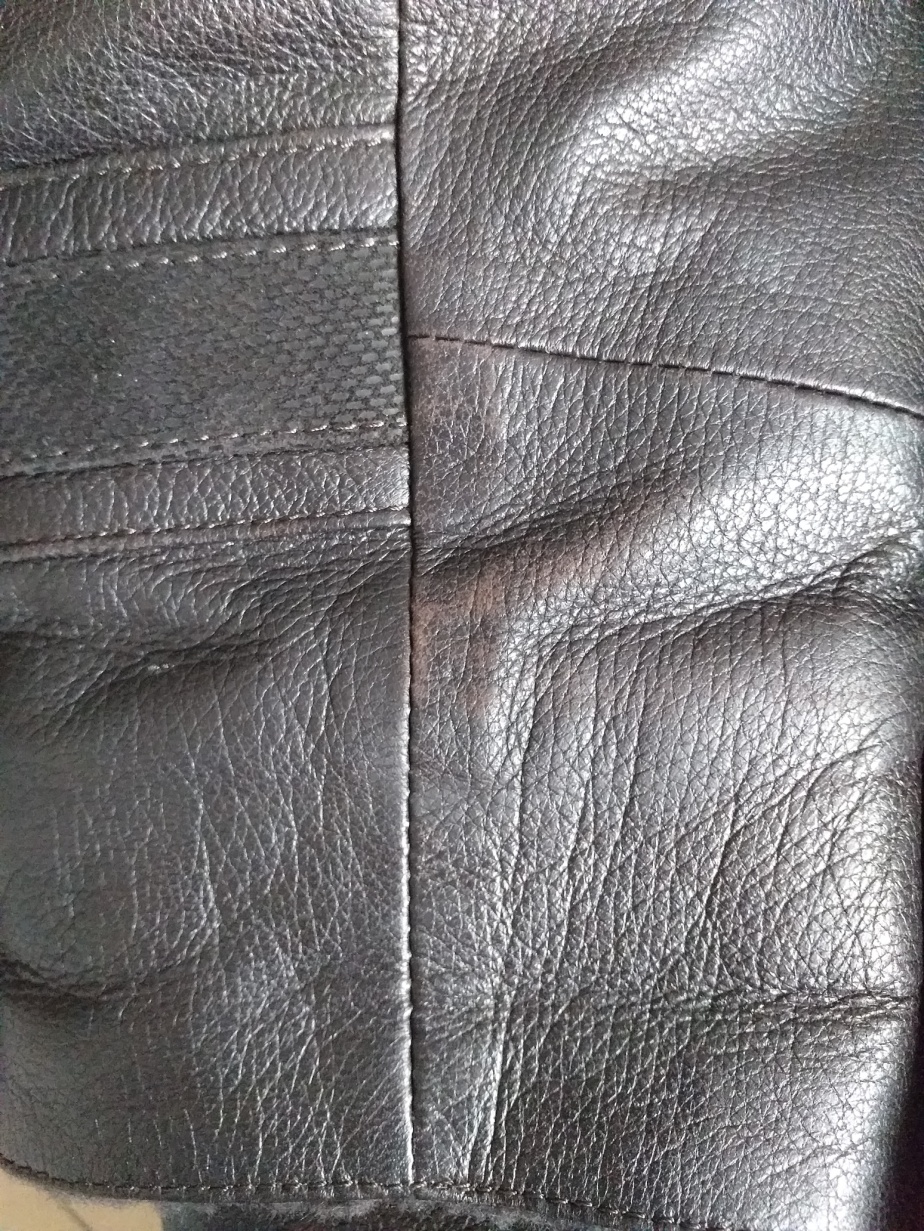 фото 8Разрыв кожи в углу входа в правый карман, мелкие разрывы в углах листочек – фото № 9,10,11.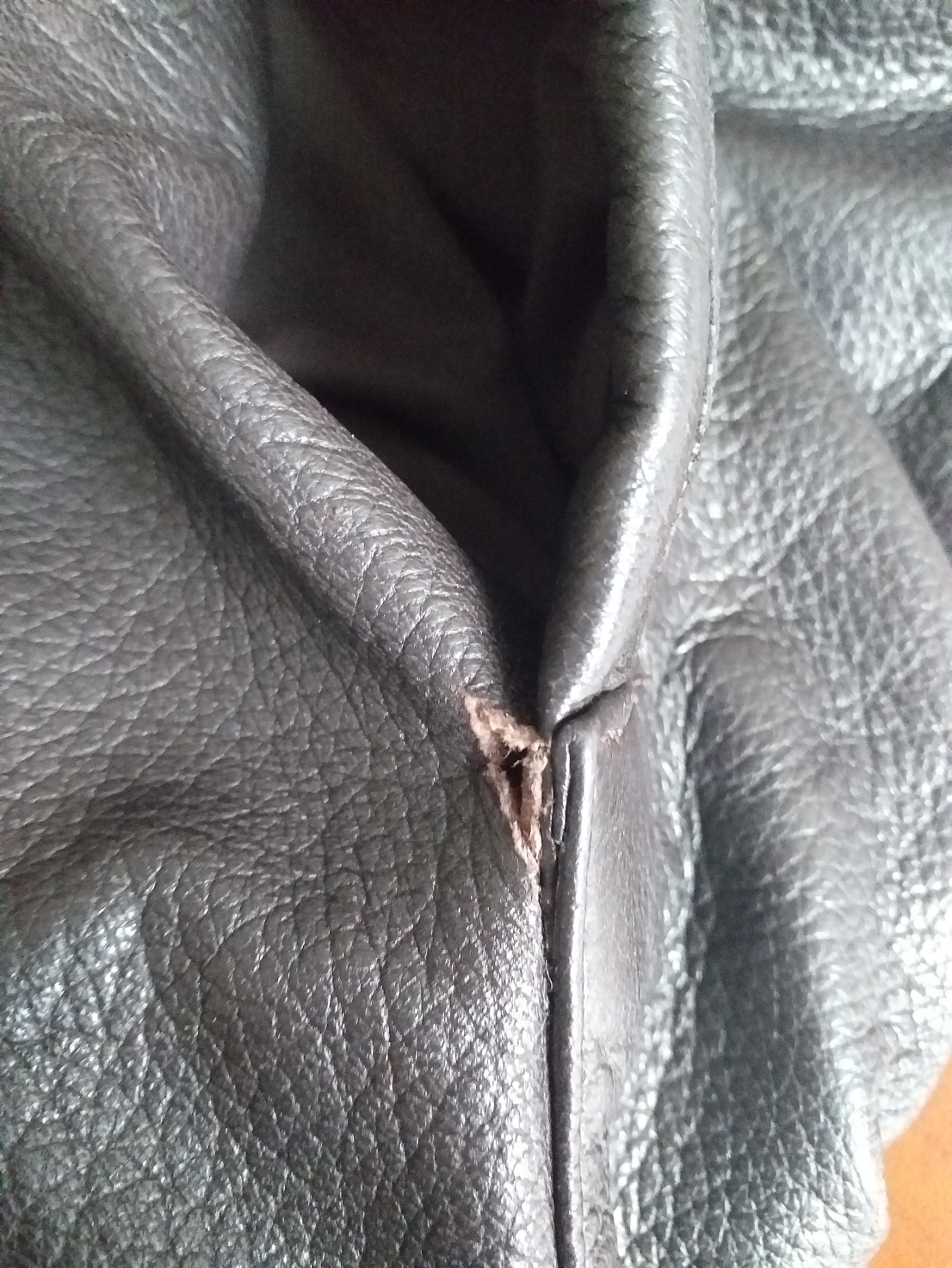 фото 9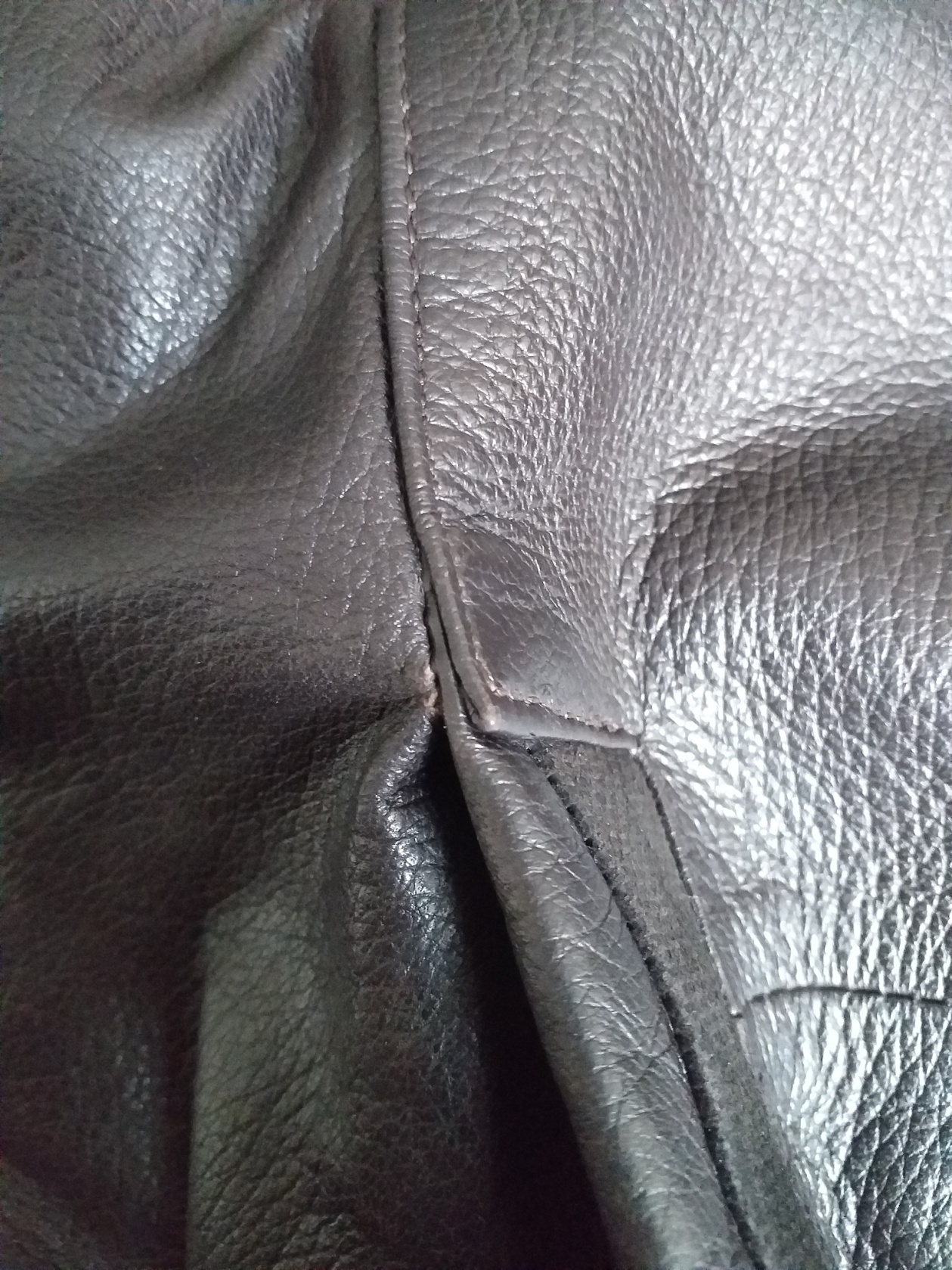 фото 10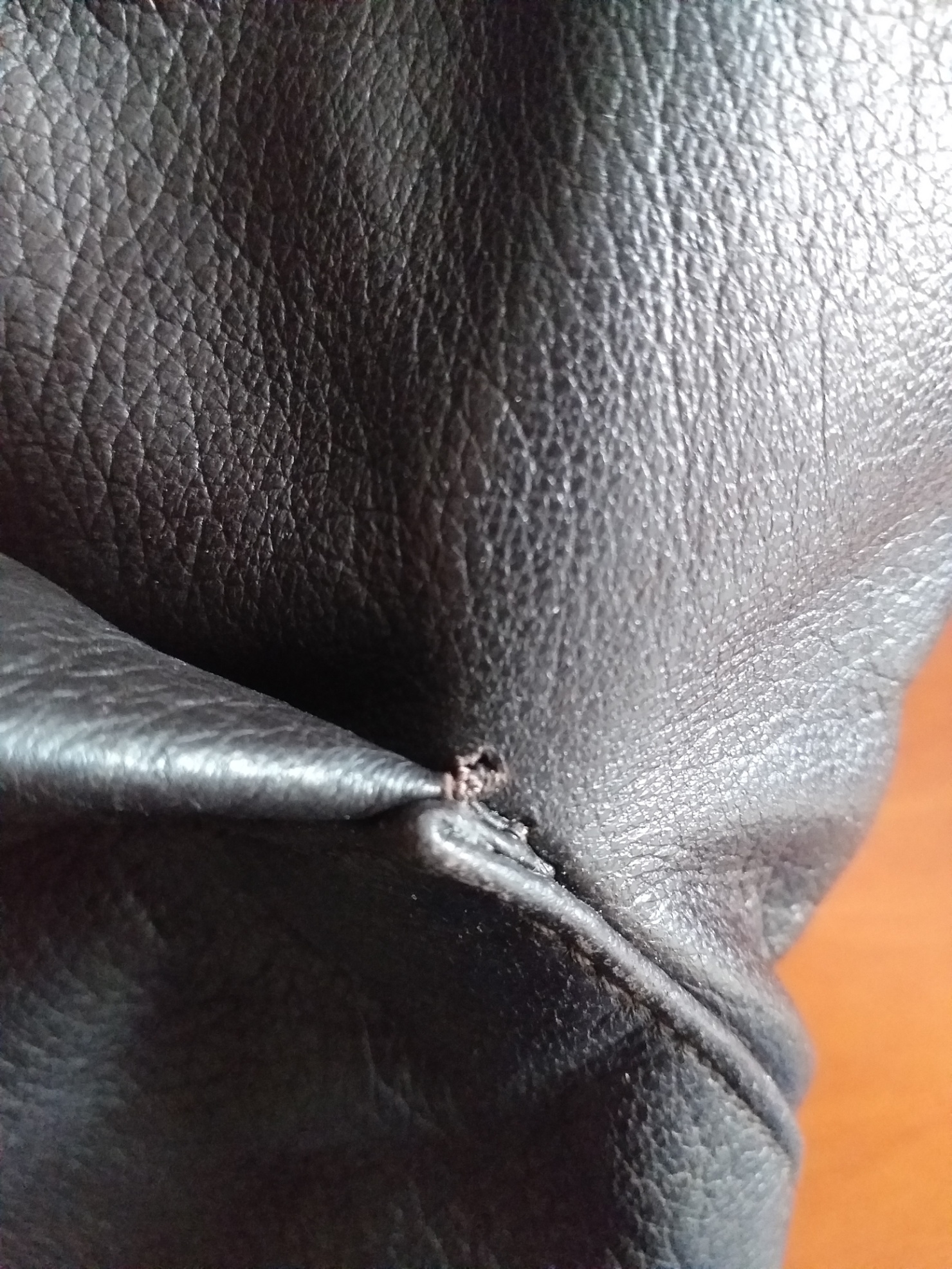 фото 11Расхождение шва в верхней части оката правого рукава – фото № 12.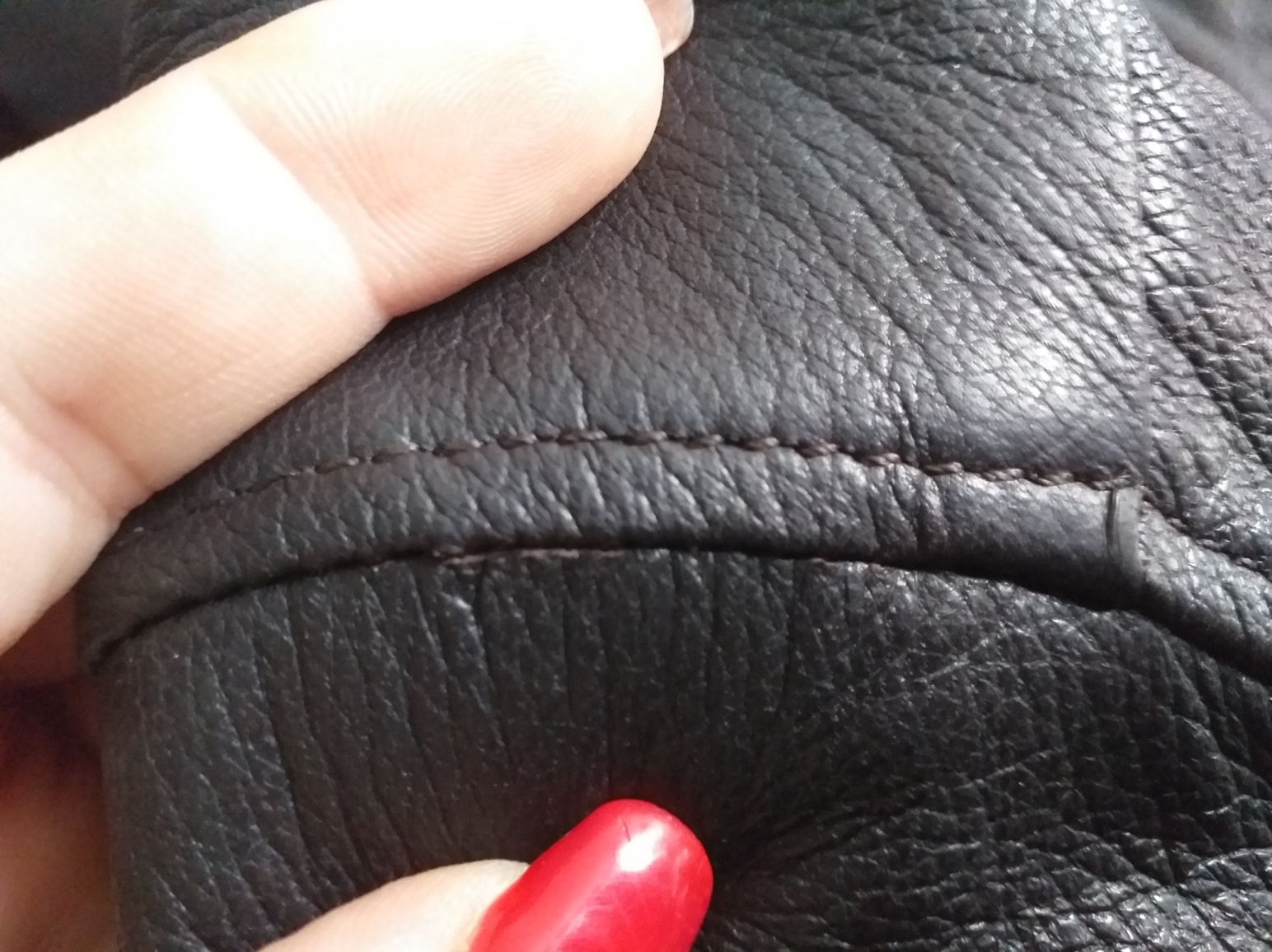 фото 12Специалистом в процессе осмотра обнаружены так же следующие недостатки:Скол на нижней пуговице центральной застёжки – фото № 13.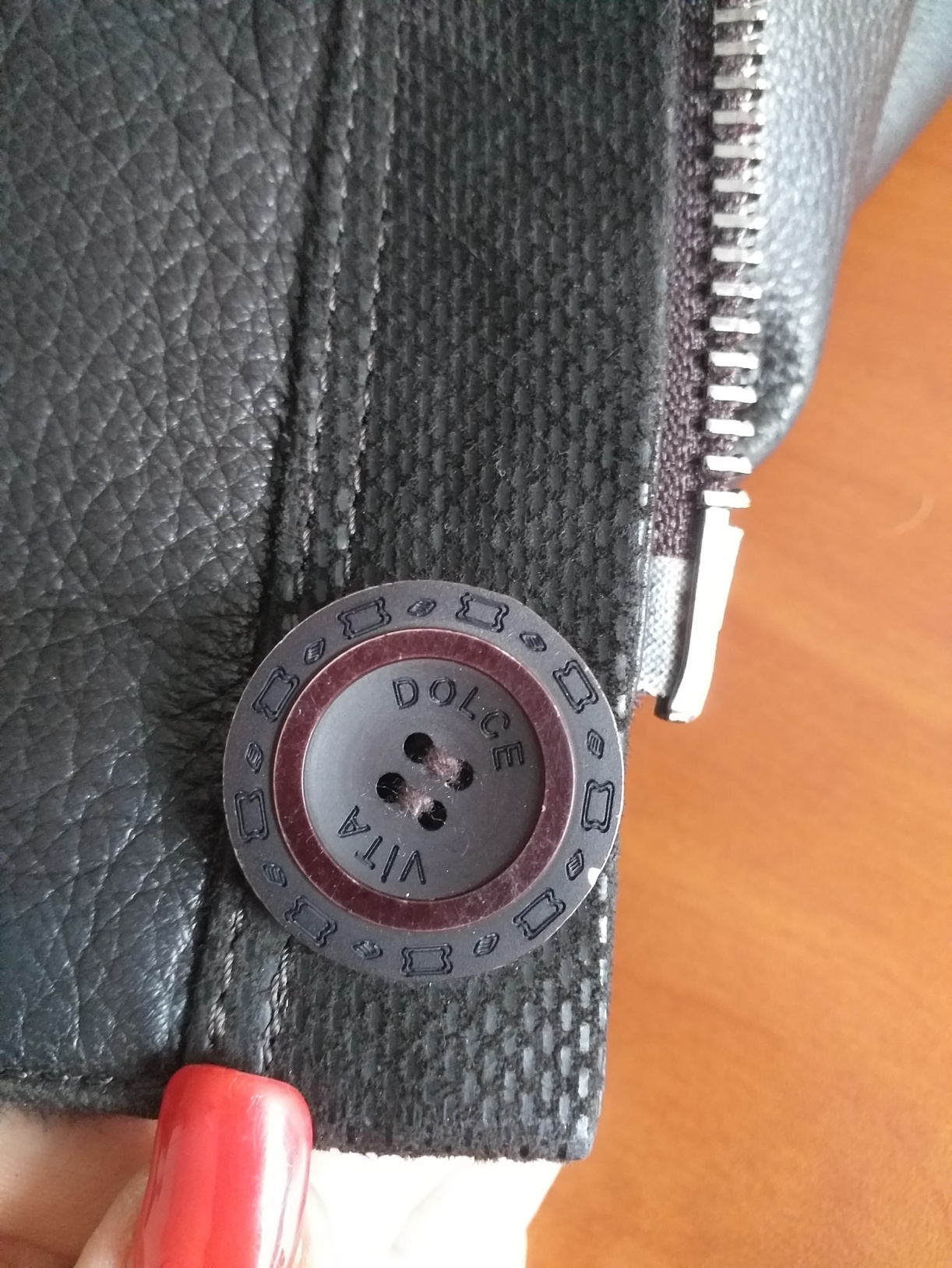 фото 13Петля-вешалка пришита нефабричным способом – фото № 14.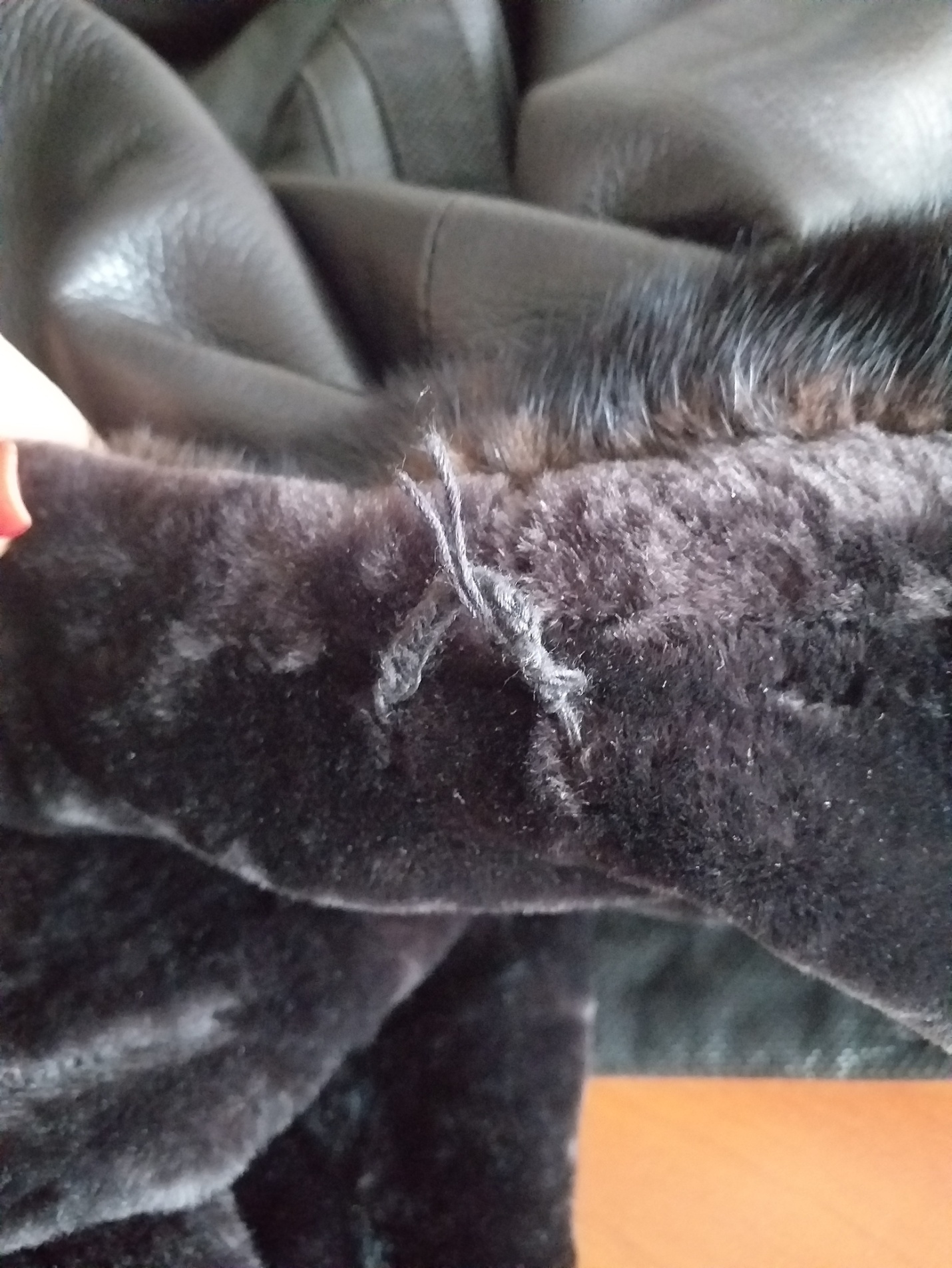 фото 14Специалистом в рамках проведенной работы была проработана  исследовательская часть, представлена аналитическая часть, с указанием на нормативные документы и в результате чего были сделаны следующие выводы:III. ВЫВОДНа разрешение специалиста поставлен следующий вопрос:Имеются ли недостатки в представленном на исследование полупальто полупальто мужском комбинированном? Если есть, какой они носят характер?Ответ на вопрос, поставленный перед специалистом: В исследованном полупальто из кожи с подкладкой из овчины меховой облагороженной обнаружены недостатки в виде разрывов кожи в углах входов в карманы, пришитой нефабричным способом петли-вешалки, сдиров лицевого слоя кожи вдоль нижних краёв рукавов и изделия, изменения интенсивности окрашивания внутренней поверхности рукавов, скол на пуговице центральной застёжки. Недостатки не являются критическими и устранимы в условиях специализированного ателье.Недостатков производственного характера в изделии не выявлено.Специалист ООО «УПРАВЛЕНИЕ ЭКСПЕРТИЗЫ И ОЦЕНКИ» _________________Коробейникова Н.С.Коробейникова: Сделать кнопкой: Нажимаем, переходим на страницу, где все данные специалиста/экспертаНИЖЕ ДАННЫЕ КОРОБЕЙНИКОВОЙ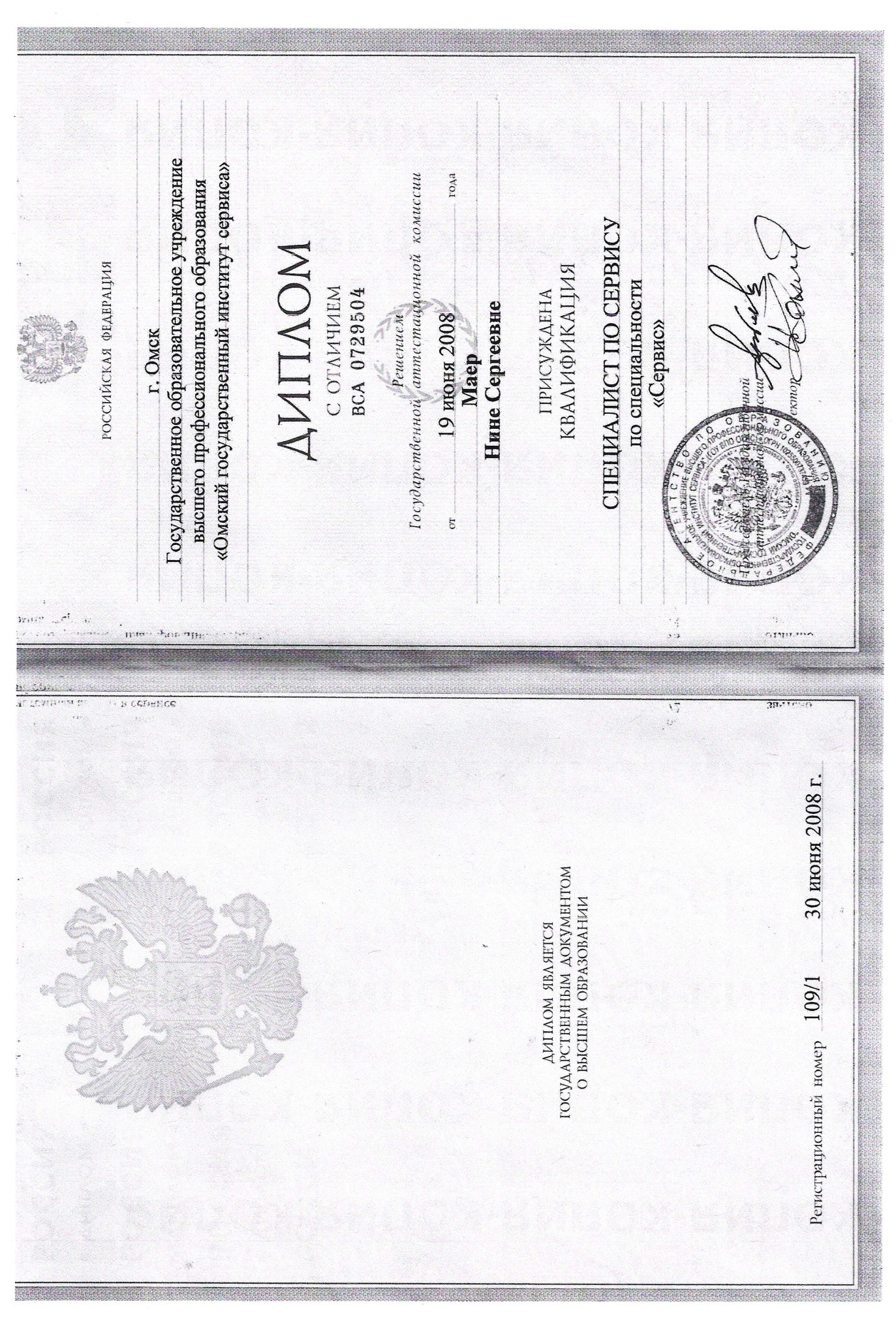 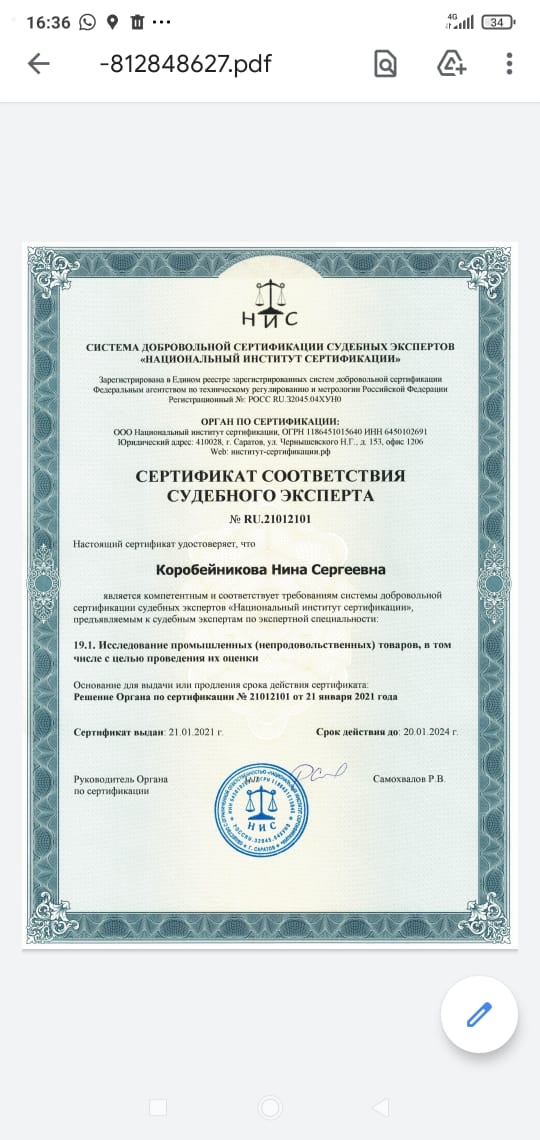 